（様式1）報告書※報告書は、令和5年11月30日（木）までに事務局へ提出してください。（メールまたは郵送）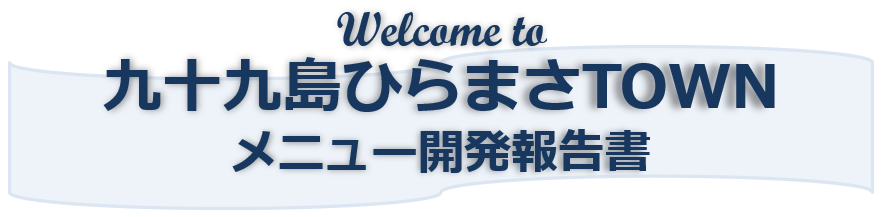 「九十九島ひらまさ」を活用したメニューを開発、研究しましたので、下記の通りご報告いたします。店舗名担当者連絡先（電話番号）開発したメニューの名前メニューの詳細レシピメニューの価格（税込）　　　　　　　　　　円（税込）メニューの画像※画像をこちらに貼り付けるか、データをメールでお送りください。メール：asami.matsuo@sasebo-sight.com提供について「九十九島ひらまさ」を活用したメニューの提供について該当する欄に☑を入れてください。□常時提供予定（令和　　　年　　　月頃から）□期間限定で提供予定（令和　　年　　　月　　　日～令和　　年　　　月　　　日まで）□その他（例）アラカルトで不定期提供予定など（　　　　　　　　　　　　　　　　　　　　　　　　　　　　　）□検討したが、提供は難しい（理由：　　　　　　　　　　　　　　　　　　　　　　　　　　）その他